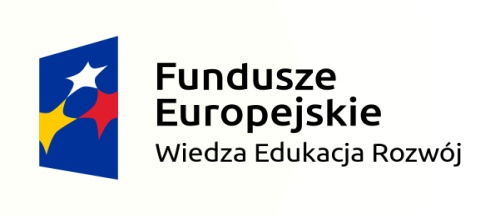 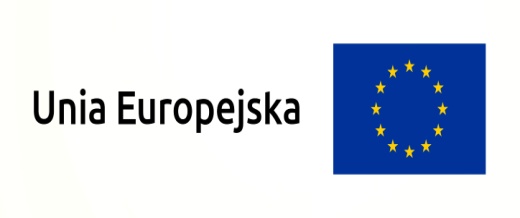 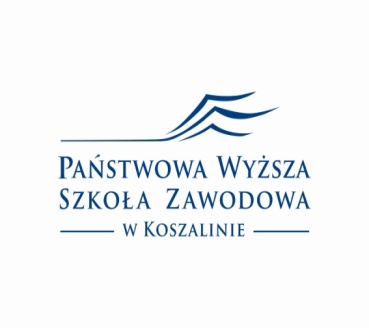 GRUPA I: KURS  INSTRUKTORA  BLS – II EDYCJAPONIEDZIAŁEK 07.05.2018 r.PONIEDZIAŁEK 07.05.2018 r.8.00-14.00Kurs Instruktora BLS mgr inż. Krzysztof Tota s.206WTOREK 08.05.2018 r.WTOREK 08.05.2018 r.8.00-14.00Kurs Instruktora BLS mgr inż. Krzysztof Tota s.206CZWARTEK 10.05.2018 r.CZWARTEK 10.05.2018 r.8.00-14.00Kurs Instruktora BLS mgr inż. Krzysztof Tota s.206PIĄTEK 11.05.2018 r.PIĄTEK 11.05.2018 r.8.00-14.00Kurs Instruktora BLS mgr inż. Krzysztof Tota s.206PONIEDZIAŁEK 14.05.2018 r.PONIEDZIAŁEK 14.05.2018 r.8.00-14.00Kurs Instruktora BLS mgr inż. Krzysztof Tota s.206ŚRODA 16.05.2018 r.ŚRODA 16.05.2018 r.8.00-14.00Kurs Instruktora BLS mgr inż. Krzysztof Tota s.206CZWARTEK 17.05.2018 r.CZWARTEK 17.05.2018 r.8.00-14.00Kurs Instruktora BLS mgr inż. Krzysztof Tota s.206PIĄTEK 25.05.2018 r.PIĄTEK 25.05.2018 r.8.00-14.00Kurs Instruktora BLS mgr inż. Krzysztof Tota s.206WTOREK 29.05.2018 r.WTOREK 29.05.2018 r.8.00-14.00Kurs Instruktora BLS mgr inż. Krzysztof Tota s.206ŚRODA 30.05.2018 r.ŚRODA 30.05.2018 r.8.00-14.00Kurs Instruktora BLS mgr inż. Krzysztof Tota s.206